CAMBODIA – Siem Reap – Follow the Kulen Elephant Forest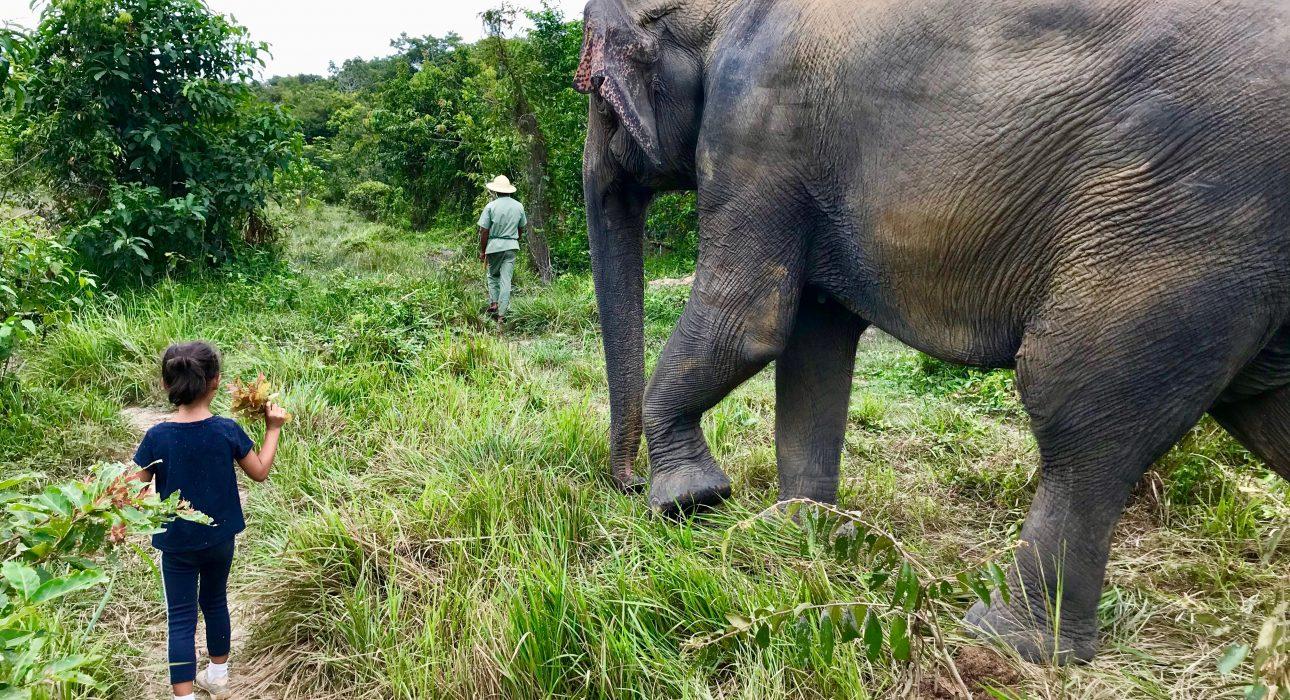 Over ViewThemeClassic, Family, Gastronomy, SustainableCountry - CityCambodia - Siem ReapMarket segmentThematic LeisurePrice Level$$$Level of difficultiesLEVEL 0Max paxElephant Session 12pax for join-in tour, 24pax for private tour, tailor-made private event for cocktail and dinner at 40pax.SeasonalityAll year longArrival citySiem ReapDeparture citySiem ReapDescriptionThe elephants at the Kulen Elephant Forest have spent most of their lives working in the tourism industry and are enjoying a long-awaited and well-deserved retirement.The Kulen Elephant Forest is a new retreat where the 14 retired elephants can interact freely and treat with excellent care and attention. There are no tricks, no riding at the reserve, and the elephants now roam and socialize unburdened within 400 hectares of lush forest. Here, they will rediscover relationships and natural foods they haven’t eaten in years.The visit showcases the wild’s awakening, the elephants walking out onto the field, and the forest coming to life. It was an incredible experience to meet the elephants and feed, walk with, and learn about them from charismatic, energetic, and knowledgeable guides.The main house is also memorable. The design and atmosphere; almost felt like a getaway bungalow/holiday house to serve the traveler as a lounge and dining area.Selling pointsA fun, educational approach to elephant conservation, contributing as much as possible to preserve the remaining elephants of Cambodia.An easy excursion in the natural surroundings of Angkor offers an excellent addition to a temple visit.It is the closest place to Angkor to observe elephants.SustainabilityLevel Of The ExcursionHigh – This activity strongly supports local communities and/or helps preserve the culture and environmentThe Impact Of This ExcursionSocial/cultural ImpactCultural Conservation, Empowerment and educationEconomic ImpactCommunity benefitsAdditional InformationThe Kulen Elephant offers peaceful retirement to the elephants of Angkor but also supports the local community through sustainable development initiatives such as purchasing 3 tons of agricultural products a day to feed the elephants. Moreover, people of the community are prioritized for gainful employment, plus provide resources to the community fund to finance local projects.Time And TransportationPhotos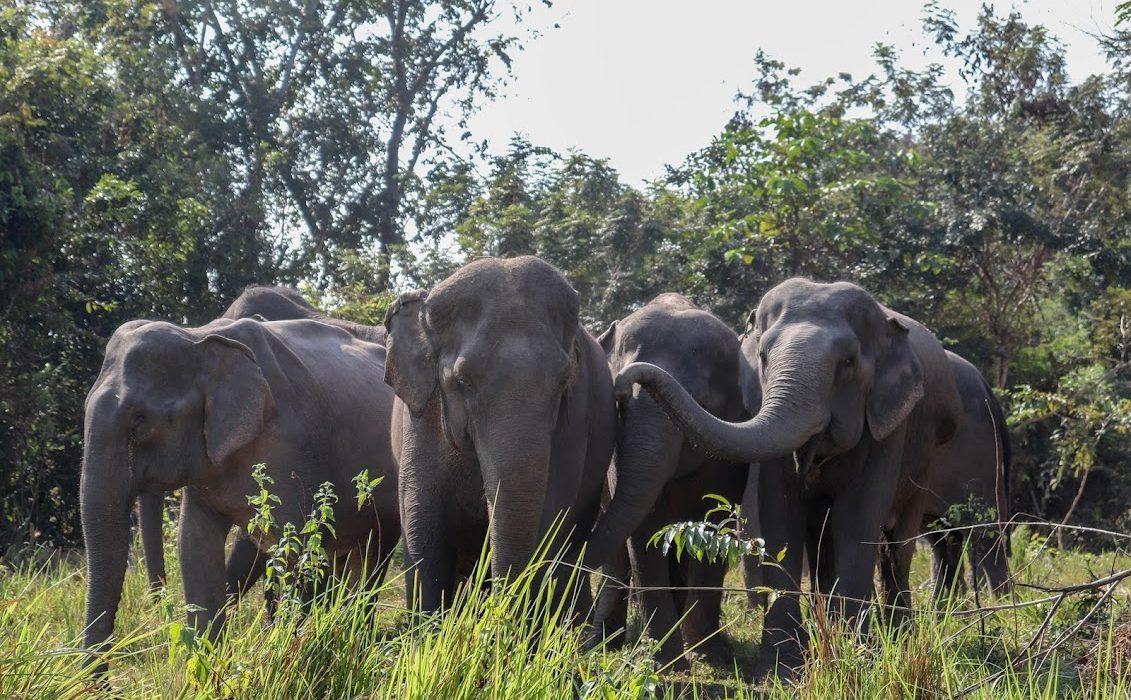 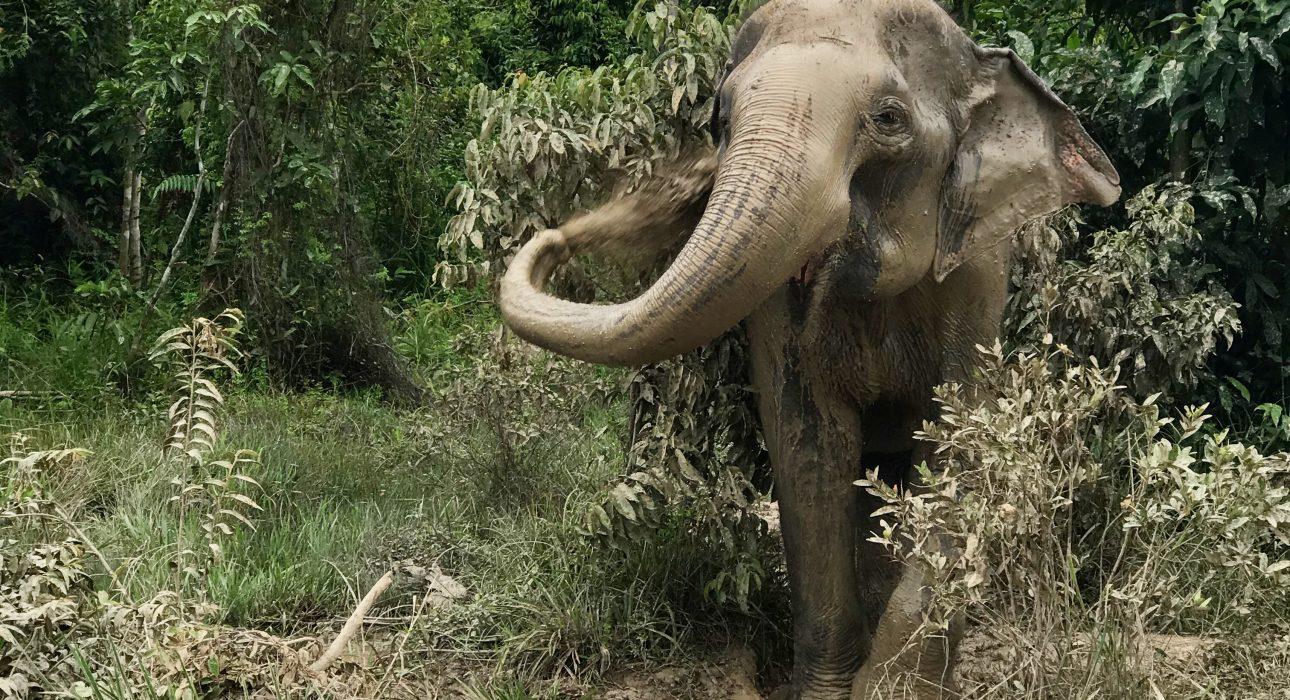 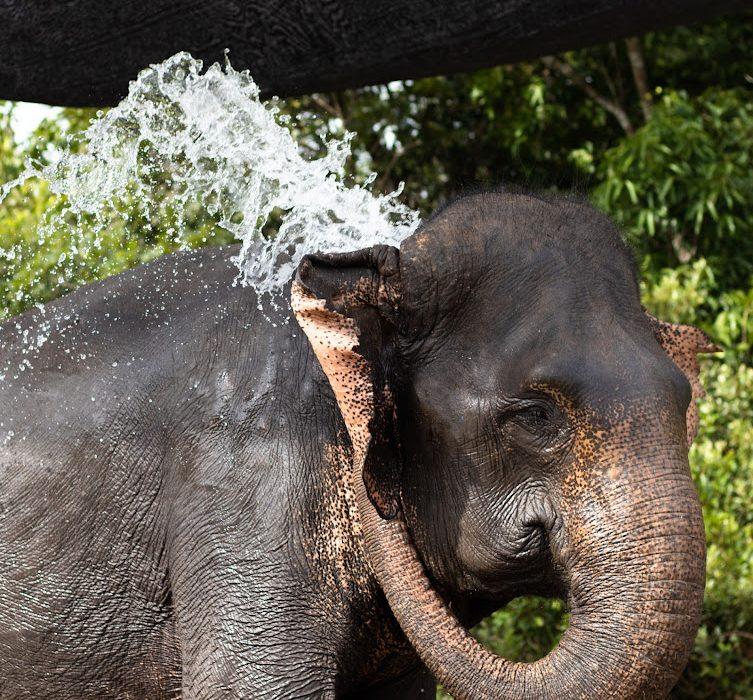 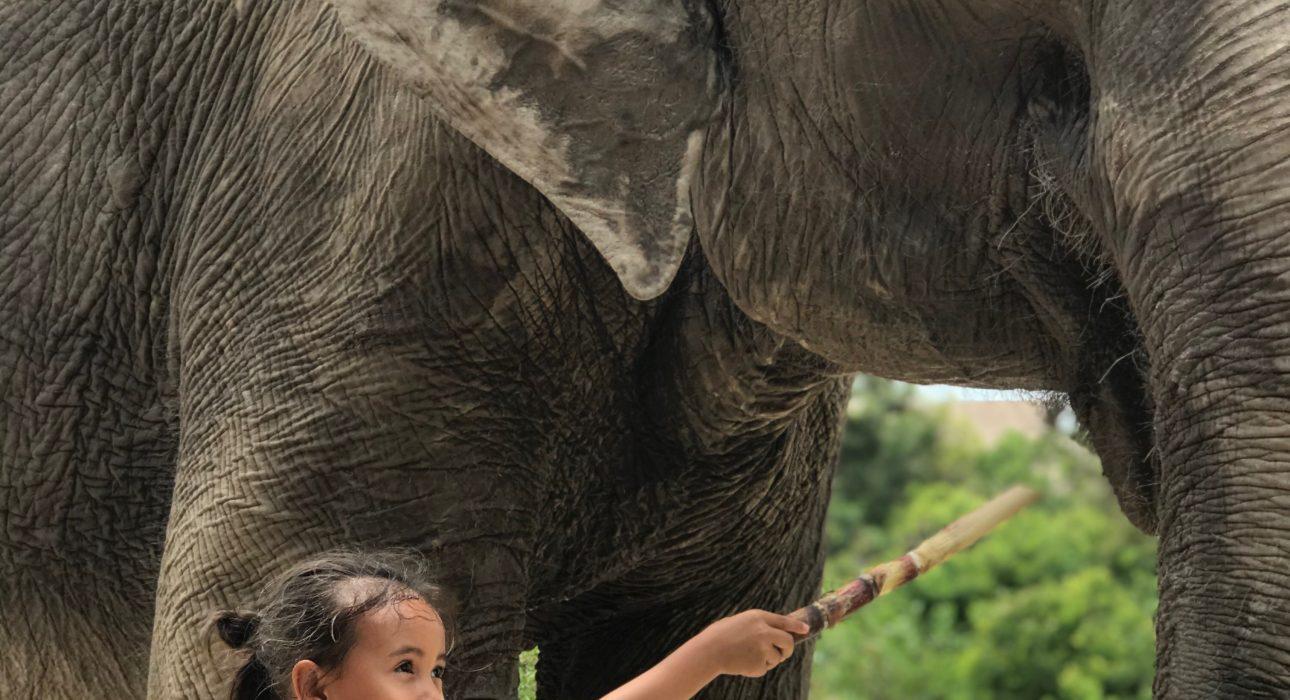 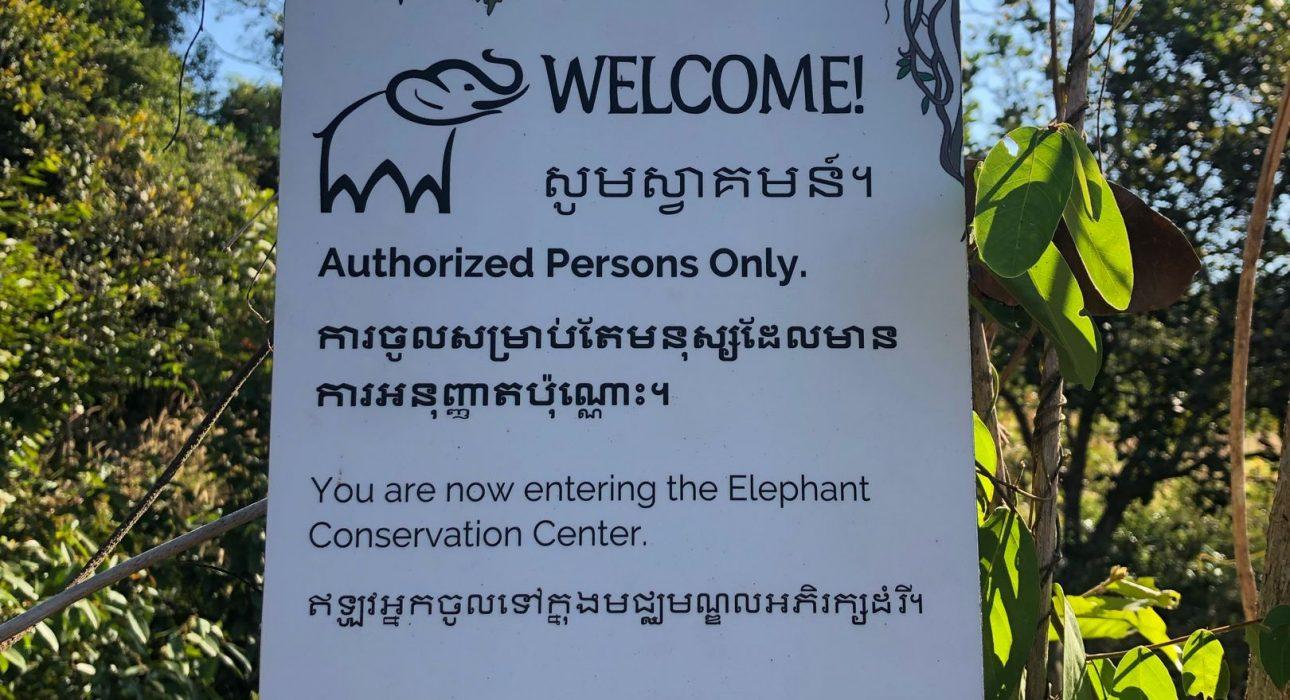 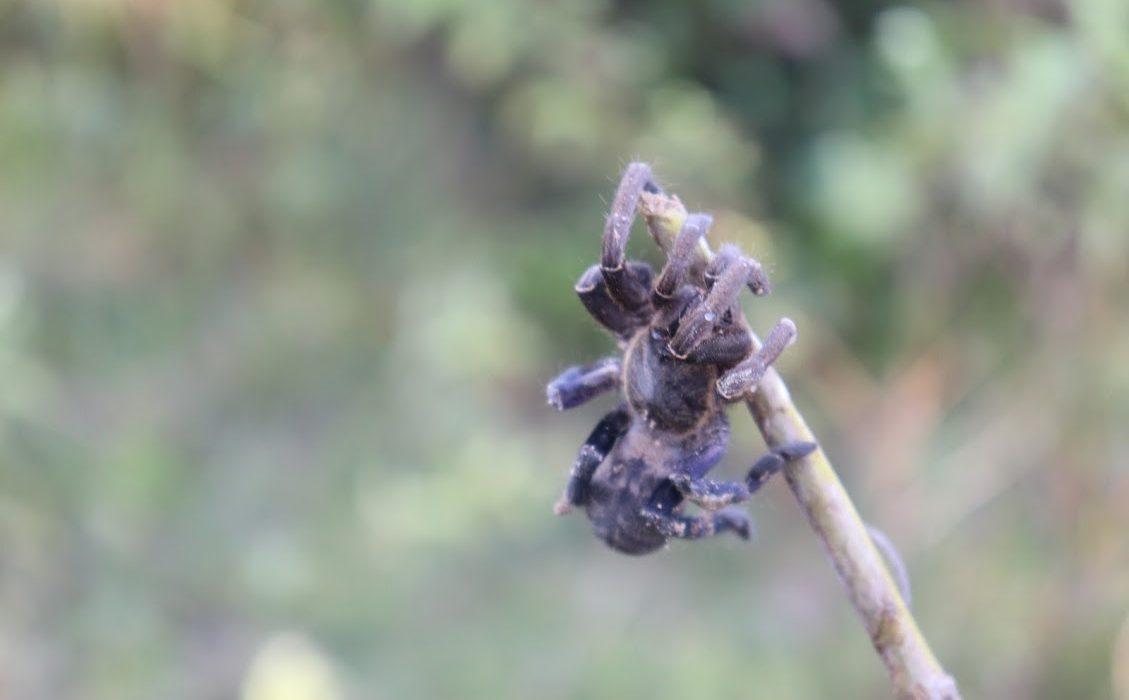 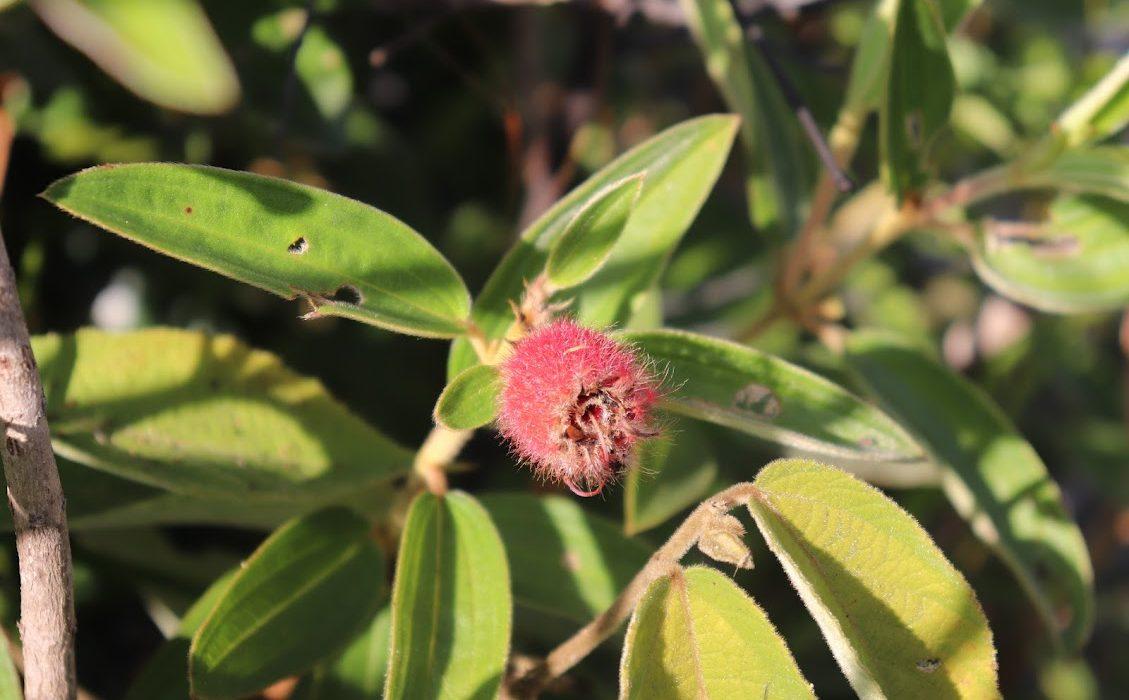 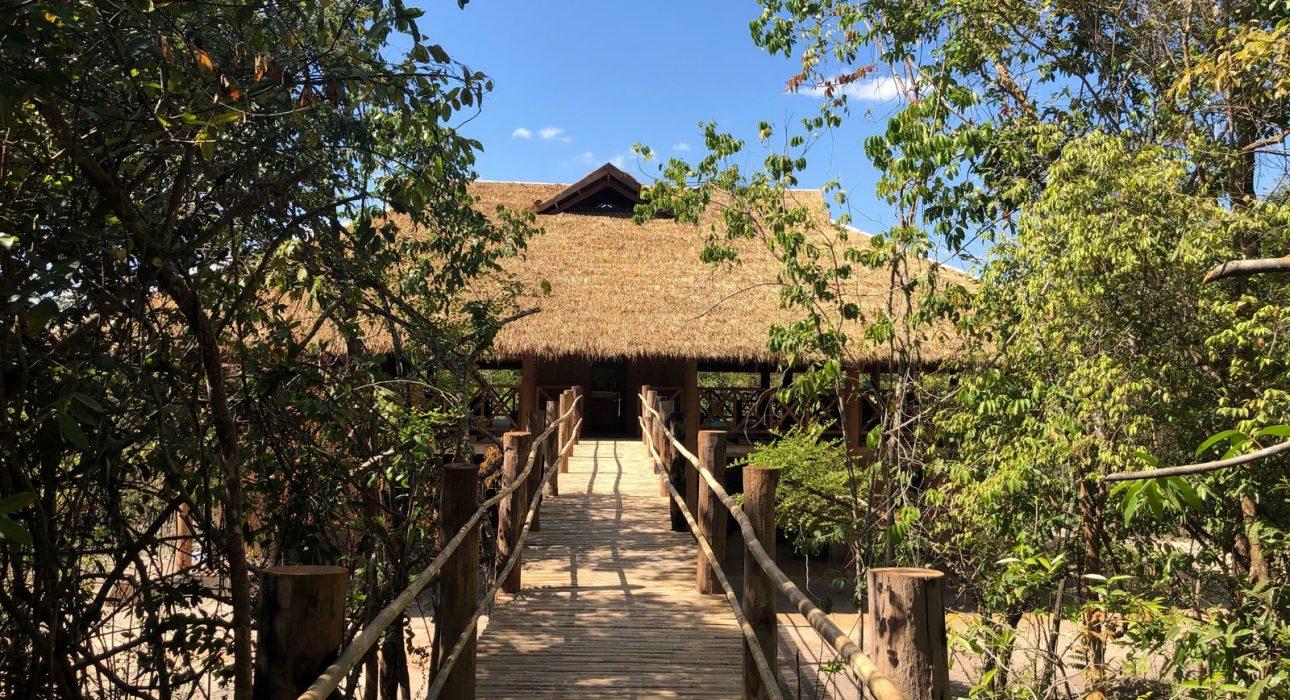 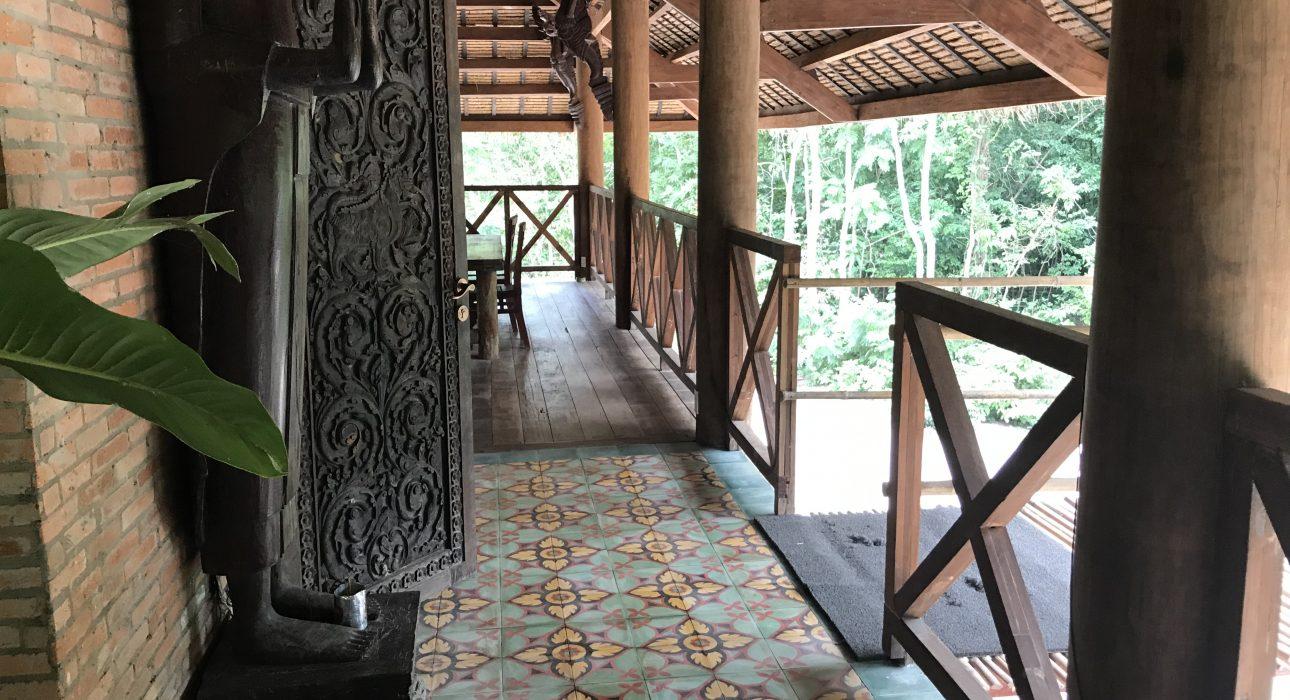 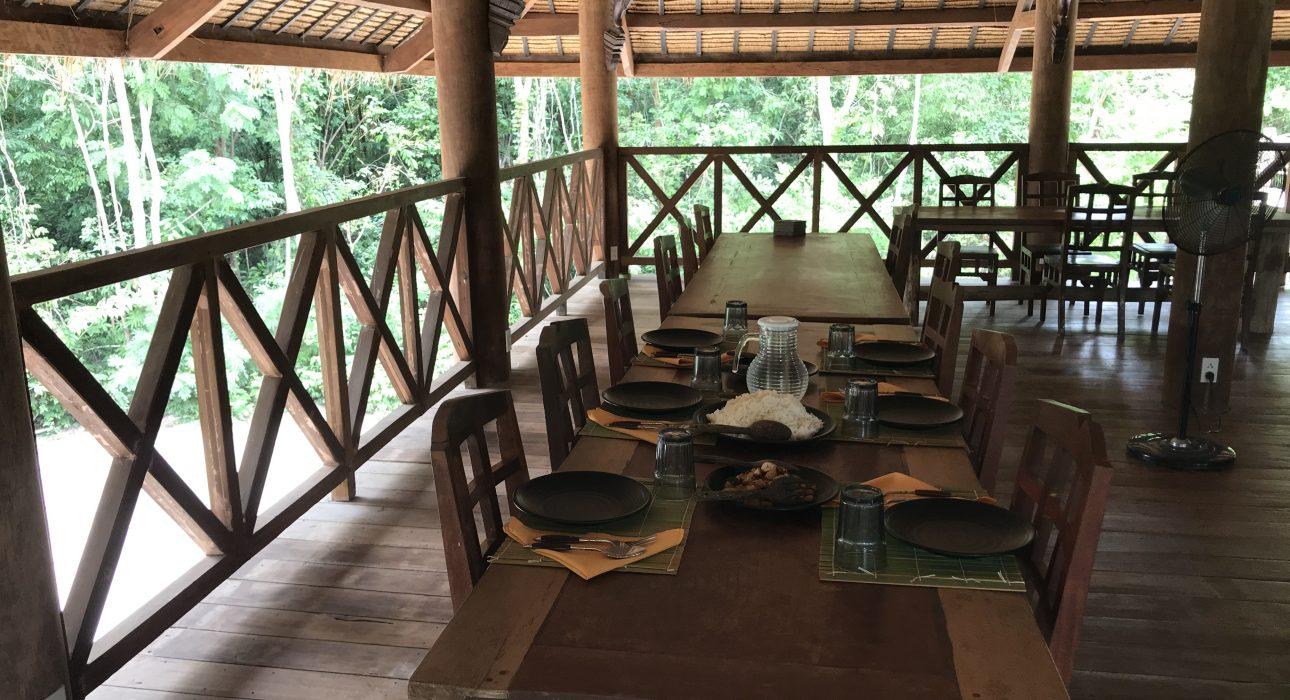 Easia Travel Head OfficeFromToKmByDurationRoad conditionSiem Reap TownKulen Elephant Forest Sanctuary40Car / Minivan1hourGood